Name of journal: World Journal of GastroenterologyESPS Manuscript NO: 18591Manuscript Type: Topic Highlights2015 Advances in Alcoholic liver diseaseRelationship among alcoholic liver disease, antioxidants, and antioxidant enzymesHan KH et al. ALD and antioxidantsKyu-Ho Han, Naoto Hashimoto, Michihiro FukushimaKyu-Ho Han, Michihiro Fukushima, Department of Animal Science, Obihiro University of Agriculture and Veterinary Medicine, Inada, Obihiro, Hokkaido 080-8555, JapanNaoto Hashimoto, Upland Farming Resource Research Division, NARO Hokkaido Agricultural Research Center, Kasai, Hokkaido 082-0071, JapanAuthor contributions: Han KH and Hashimoto N contributed to collecting references and writing this manuscript; Hashimoto N and Fukushima M considered organization of this manuscript and revised this manuscript. Supported by (in part) JSPS KAKENHI Grant Number 25450196; and in part through grants-in-aid from The Ministry of Agriculture, Forestry and Fisheries of Japan.Conflict-of-interest statement: The authors declare no conflict of interest related to this review.Open-Access: This article is an open-access article which was selected by an in-house editor and fully peer-reviewed by external reviewers. It is distributed in accordance with the Creative Commons Attribution Non Commercial (CC BY-NC 4.0) license, which permits others to distribute, remix, adapt, build upon this work non-commercially, and license their derivative works on different terms, provided the original work is properly cited and the use is non-commercial. See: http://creativecommons.org/licenses/by-nc/4.0/Correspondence to: Naoto Hashimoto, MD, Upland Farming Resource Research Division, NARO Hokkaido Agricultural Research Center, Minami 9-4, Shinsei, Memuro, Kasai, 082-0071 Hokkaido, Japan. hasshy@affrc.go.jpTelephone: +81-155-629278Fax: +81-155-612127Received: April 24, 2015  Peer-review started: April 24, 2015First decision: June 2, 2015Revised: June 25, 2015 Accepted: September 2, 2015  Article in press:Published online:AbstractAlcoholic beverages are a serious cause of liver disease in many countries. The ethanol metabolic process generates reactive oxygen species, considered to play a significant role in the deterioration of alcoholic liver disease (ALD). Antioxidant phytochemicals such as polyphenols regulate the expression of ALD-associated proteins and peptides, namely catalase, superoxide dismutase, glutathione, glutathione peroxidase, and glutathione reductase. These plant antioxidants have electrophilic activity and may induce antioxidant enzymes via the Keap1-Nrf2 pathway and antioxidant responsive elements. Furthermore, these antioxidants are reported to alleviate cell injury caused by oxidants or inflammatory cytokines. These phenomena are likely exerted via regulation of mitogen-activating protein kinase (MAPK) pathways by plant antioxidants, similar to preconditioning in ischemia-reperfusion models. Although the relationship of plant antioxidants with ALD patients is not well studied, plant antioxidants may be preventive for ALD because of their electrophilic and regulating activities of the MAPK pathway. Key words: Electrophile; Mitogen-activating protein kinase; Plant antioxidants; reactive oxygen species; Preconditioning© The Author(s) 2015. Published by Baishideng Publishing Group Inc. All rights reserved.Core tip: The ethanol metabolic process generates reactive oxygen species, which are considered to play a significant role in the deterioration of alcoholic liver disease (ALD). Antioxidant phytochemicals such as polyphenols often up-regulate the expression of antioxidant enzymes and peptides via the Keap1-Nrf2 pathway, leading to antioxidant responsive elements in animal models. Furthermore, these antioxidants are reported to alleviate cell injury caused by oxidants or inflammatory cytokines by impairment of hyperactivation of mitogen-activating protein kinase pathways, similar to preconditioning in ischemia-reperfusion models. Although the relationship between plant antioxidants and ALD is not well studied, plant antioxidants may be preventive for ALD. Han KH, Hashimoto N, Fukushima M. Relationship among alcoholic liver disease, antioxidants, and antioxidant enzymes. World J Gastroenterol 2015; In pressINTRODUCTIONWe are surrounded by many chemicals, including nutrients, phytochemicals, food additives, pharmaceuticals, and drugs. The intestine and liver absorb and metabolize many kinds of chemicals[1] for utilization or detoxification[2]; however, some become more toxic after metabolism[3]. Ethanol, found in alcoholic beverages, is one of the commonest and most abundant chemicals in daily life. Ethanol can bring relaxation and some other benefits, but over-consumption may harm drinkers’ bodies, minds, and even lives. Moderate consumption of alcohol may reduce risks of cardiovascular disease[4] and even non-alcohol fatty liver disease[5]; and with moderate intake, most of the ethanol is oxidized by alcohol dehydrogenase and catabolized to acetaldehyde, which is then catabolized to acetate by aldehyde dehydrogenase in the mitochondria. However, with binge drinking, ethanol will largely be metabolized to acetaldehyde by cytochrome P450, family 2, subfamily E, polypeptide 1 (CYP2E1), the microsomal ethanol-oxidizing system[6] that is reported to be involved in the generation of reactive oxygen species (ROS)[7-9]. Despite much evidence of the involvement of CYP2E1 in alcoholic liver disease (ALD), some of our studies have shown that hepatic CYP2E1 levels were significantly induced by feeding ethanol-containing diets without an increase in plasma alanine aminotransferase (ALT) activity (unpublished data). These results suggest the existence of a potent endogenous antioxidant system that can prevent potential damage by excessive expression of CYP2E1[10].Binge drinking may first cause liver injury, which is indicated by increasing blood levels of ALT, aspartate aminotransferase (AST), and/or lactate dehydrogenase (LDH)[11-14], and the accumulation of lipids in the liver—alcoholic fatty liver[12,13,15,16]. Hepatic functions is gradually lost with the progression of ALD[11] as one of the most critical causes of cirrhosis[11,17]. Three mechanisms have predominantly been suggested as causes of alcoholic liver injury: (1) the toxicity of acetaldehyde[18]; (2) metabolic generation of ROS, or exposure to oxidative stress[10,19-21]; and (3) provocation of an immune response that also causes oxidative stress to hepatocytes[13,22-24]. As ALD patients appear to have suffered oxidative stress[11], raising defense activities against this stress is important in preventing ALD. In mammals, ROS will be scavenged by antioxidant enzymes, such as superoxide dismutase (SOD) and catalase, and by antioxidant substances, such as vitamins and glutathione (GSH) in collaboration with glutathione peroxidase (GPx) and glutathione reductase (GR)[25]. In previous studies, induction and/or restoration of these substances and enzymes, which are reduced by the administration of ethanol, appear to ameliorate ALD[12,13,23,26]. Some vitamins display antioxidant activity and are reduced in the ALD model[27-29]. They also appear short in ALD patients and may contribute to prevention of oxidative stress[30]. Vitamin E is not only a lipophilic antioxidant but also predicted to improve lipid metabolism via interaction with lipid accumulation-related proteins, namely patatin-like phospholipase domain containing 3 (PNPLA3) and microsomal triglyceride transfer protein[31]. In some clinical studies, however, only partial effects of vitamin E were observed in ALD[32,33]. Therefore, induction of antioxidant enzymes may be more effective than supplementing vitamins in the prevention of ALD. As a trend in gastronomic culture, low molecular weight phytochemicals have been excluded during plant breeding or processing because of their toxicity, taste, or deteriorating color. Recently, however, phytochemicals have received attention for their physiological activities in mammals. Many kinds of phytochemicals abundant in fruit and vegetables are known to have antioxidant activity. Although there has been a focus on phenolic compounds for their direct scavenging activity of ROS[34,35], their direct activity towards endogenous ROS appears limited in mammals because of their relatively low concentrations in the bloodstream[2,36,37]. On the other hand, many kinds of polyphenols, non-phenolic phytochemicals, and antioxidant-rich plant fractions have recently been reported to elicit an antioxidant defense system against liver damage induced by ethanol[34,35,38,39], other chemicals[40-43], or abnormal metabolism[21,44], to reduce oxidative stress and cell death[34,42,43,45], and sometimes to improve lipid metabolism[12,16,44,46] in various organs. In addition, some of phytochemicals change both phase I and phase II enzymes of drug metabolism including CYP2E1[7,13,16,47]. Recent reports show that some polyphenols can also improve epithelial cell junctions[48-51], suggesting involvement in the hepatic immune response. These findings suggest a possibility that phytochemicals could potentially have a comprehensive preventive effect on ALD. However, such physiological activities of phytochemicals against ALD appear to be little recognized. In this review, therefore, we will discuss in particular the physiological activities of phytochemicals and the mechanisms for cell injury, the regulation of expression of antioxidant and pro-oxidant enzymes, and concomitant intestinal permeability. In this review, “antioxidants” are defined as the phytochemicals that elicit or enhance antioxidant defense system, regardless of their radical scavenging activity. Because the information on the effects of antioxidants on ALD patients or animal models is not sufficient to discuss, various oxidative stress models of animals and cells will be also covered. In particular, mechanisms of non-alcoholic fatty liver disease (NAFLD) may be partly available to those of ALD because of prediction of many common pathways between them[31]. MECHANISMS OF LIVER INJURY FROM ALCOHOL CONSUMPTION As a cause of oxidative stress, ROS are generated by pro-oxidant enzymes such as CYP2E1 in hepatocytes[7,52,53] and NADPH oxidase (NOX) in Kupffer cells (liver-dwelling macrophages)[25]. In addition, intestinal environments including populations of intestinal bacteria have also been suggested to be involved in ALD through stimulating the immune system, as lipopolysaccharides (LPS) derived from intestinal bacteria[15,24,54] activate NOXs and produce inflammatory cytokines[55-58] in macrophages. Acetaldehyde can increase the permeability of LPS between intestinal epithelial cells[15,59,60], which is also involved in the deterioration of ALD. Dietary polyunsaturated fatty acids are also believed to enhance oxidative stress[15,29] and are source of prostaglandins[61]. In a previous study, administration of ethanol increased plasma prostaglandin E2 level[62], and some prostaglandins are believed to cause inflammation in NAFLD[61,63]. These data suggest deterioration of ALD by some prostaglandins, although influence of antioxidants on prostaglandins will not be detailed here.As shown in Figure 1, oxidative stress stimulates intracellular events via the mitogen-activating protein kinase (MAPK)[64] pathway initiated by the activation of protein kinase C (PKC)[30,65,66] or by degradation of protein phosphatases (PPs)[67], and the signals further activate the Keap1 (Kelch-like ECH-associated protein 1)-Nrf2 (NF-E2-related factor-2) pathway leading to antioxidant responsive element (ARE)[45,68-70]. However, hyperactivations of MAPKs also lead to cell death via activation of the Bax/Bcl-2 pathway[71,72]. In addition, antioxidant enzymes have been reported to be induced via several intracellular pathways such as the Keap1-Nrf2-ARE pathway[45,69,70,73] and the Sirt1 (sirtuin-1)–FoxO3 (forkhead winged-helix box class O3 transcription factor) –PGC-1a (PPARγ coactivator-1a) pathway[45,68]. The regulation of Sirt1 levels along with Nrf2 levels has been also reported[45], implying cross-talk between both pathways, whereas activation of Sirt1 and resveratrol, an activator of Sirt1, have been reported to inhibit the DNA-binding activity of Nrf2 by deacetylation in vitro[74]. Taken together, substances deactivating or normalizing MAPKs and/or activating ARE or Sirt1[45,75] are possible candidates for the prevention of ALD with uncertain mechanism.Antioxidant enzymes and peptidesIn mammals, SOD generates hydrogen peroxide, which is catabolized to hydroxyl radical by catalase and detoxified by GSH in collaboration with GPx[25]. The oxidized glutathione form is recruited to GSH by GR with NAD(P)H[76]. Heme oxygenase-1 (HO-1) appears to contribute to the antioxidant system because of production of bilirubin as a redox substance. It has been suggested that hepatic catalase level is negatively associated with the severity of alcoholic liver injury[10], and SODs scavenge hydroxyl peroxides generated in cytosol and mitochondria, terminating autoxidation. Thus, catalase and SODs are essential for the antioxidant system. There are three isozymes of SOD in cytosol, mitochondria, and the extracellular matrix: CuZn-SOD, Mn-SOD, and extracellular SOD, respectively. SOD levels are reportedly regulated by the activities of MAPKs[77]. GSH is not an enzyme but a redox tripeptide that acts as a proton donor. GSH levels, GPx contents, and/or GR contents were reduced in rats fed ethanol diets, and in some cases in ALD animals[16,23,62] or under other oxidative conditions[3,78]. The FoxO transcriptional factor is involved in expressions of GPx and Sirt1 proteins[79]. These findings show that, as well as catalase and SOD, GSH is essential for reducing hepatic oxidative stress.Under oxidative conditions, HO-1 appears to be induced rapidly via the Keap1-Nrf2 pathway[45,69,80,81]. This enzyme may be also involved in the immune response[55]; and in ALD model animals, HO-1 levels were reported to be reduced[13,16,82]. Adiponectin has received recent focus because of its anti-inflammatory functions via Sirt1 activation, induction of HO-1, and suppression of NOX in Kupffer cells[55]. However, blood concentration of this adipokine was found to be higher in ALD patients than in controls[83], or equal to the controls in ALD animals[84], which suggests that adiponectin may be less effective against ALD than are antioxidants.Thioredoxin (Trx) is a ubiquitous scavenger of oxidative species. Endogenous Trx is reported to be reduced by ethanol ingestion but levels can be restored by supplementation with exogenous Trx, which has been found to ameliorate symptoms of ALD[84]. Because Trx is a peptide, it must be digested in the digestive system, which means that it is difficult for exogenous Trx to scavenge hepatic ROS directly. Pro-oxidant enzymesIn microsomes, CYP2E1 is a phase I enzyme of drug metabolism that adds a hydroxyl residue to chemicals to increase hydrophilia and may generate ROS[7-9]. Chronic ingestion of ethanol and other small chemicals induce hepatic CYP2E1. Induction of CYP2E1 has also been observed in animals with NAFLD[52,85] with hepatic insufficiency. Insulin signaling may suppress CYP2E1 expression[53] via the Akt pathway but not the MAPK pathway[86], with consequent expression of certain microRNAs[87]. Macrophage-like cells, including Kupffer cells, express NOXs and generate ROS with the consumption of NAD(P)H[24] to eliminate xenobiotics[25]. Many isoforms of NOXs have been identified, and NOX-2 is uniquely expressed in phagocytes. The expression of NOXs was regulated via the Keap1-Nrf2 pathway in a mouse glial-neural co-cultured system[88] in which NOX-2 predominantly appeared to cause oxidative stress. In ALD animals, NOX-2 in Kupffer cells was activated by LPS[55]. In addition, Kupffer cells produce inflammatory cytokines[13,24,55], such as tumor necrosis factor-α (TNF-α) and interleukin-6. Thus, reduction of NOXs and inflammatory cytokines are important for ALD.Given the gut–liver axis in ALD, intestinal conditions have considerable involvement in ALD severity, particularly mediated by LPS[15,60]. In the large intestine in humans (or the cecum in animals), an enormous number of intestinal bacteria live and ferment undigested food matter, flaked epithelial cells, and digestive fluid[25], and some of those species generate LPS, which provokes the host’s immune system[15]. Small amounts of LPS can pass through gaps in the epithelial cells into the intestine. Ethanol or its metabolites are reported to widen the gap[15,59]. Therefore, improving intercellular junctions or reducing the LPS-producing bacteria may have a partial preventive effect on ALD[15].PLANT ANTIOXIDANTSClassification of plant antioxidantsFigure 2 shows structures of representative antioxidants abundant in fruit and vegetables. Polyphenol is a generic name for compounds that have a mono- or polycyclic structure with some hydroxyl residues. Flavonoids, including anthocyanins, catechins, and flavonols, form one of the largest groups of polyphenols. Anthocyanins have red, purple, or even a blue color in grapes[42], berries[34], seed coats[89], and root crops[37,77]. Catechins include epicatechin, epigallocatechin, and epigallocatechin galate (EGCG) and are sometimes referred to as “tannins”[35]. Proanthocyanidins are polymers of catechins (but not anthocyanin despite the similarity in names); they too are categorized as catechins and are widely abundant in crops, particularly tea[27,90], apples[91], and grapes[92]. Quercetin, kaempferol, and isorhamnetin belong to the flavonol group and are ubiquitous in plants. Narirutin and hesperidin belong to flavanone group, and are abundant in the albedo of citrus peel[14,23]. Resveratrol is categorized as a stilbenoid, a phytoalexin, and is found in wine[93] and grapes[42]; recently, it has received much attention for its physiological functions. Chlorogenic acid is a caffeic acid derivative and one of the most widely consumed polyphenols because it is abundant in coffee and in other plants. Some alkaloids such as berberine[46] are also included in the polyphenol group. Curcumin, a curcuminoid found in turmeric with a yellow color, and also belongs to polyphenols. Lignans, a terpenoid, the metabolites of which exert estrogenic activity in the lumen as well as isoflavones and coumestans, possess antioxidant activity. Sulfide and thiocyanate compounds are found in garlics[12,82], onions[47], and Brassicaceae plants[16] and are reported to be chemopreventive. PROVOCATION OF THE ANTIOXIDANT SYSTEM BY PLANT ANTIOXIDANTS AND PLANT EXTRACTSFlavonoidsIn animal models, quercetin ameliorated lipid metabolism and ethanol-induced liver damage by inducing antioxidant enzymes and GSH levels and reducing CYP2E1 activity[20,39]. Quercetin also inhibited the activity and expression of CYP2E1 in human hepatocytes[20,94], which supported in vivo studies. In non-alcoholic steatohepatitis animals, ingestion of quercetin induced activities of hepatic catalase, SOD, GPx, and GR and GSH level[21] and reduced hepatic lipid accumulation and CYP2E1 expression[21,85]. A computer simulation predicted involvement of quercetin in PGC1a and PNPLA3[31]. Hyperoside (quercetin-3-O-galactoside) was reported to increase cell viability and to induce HO-1 activity via MAPKs and ARE[95] in L-02 cells.Pigments from grapes[42], colored potatoes[77], and black soybean seed coats[89] containing abundant anthocyanin have been reported to induce antioxidant enzymes via the alteration of MAPK activities in cells under other oxidative conditions. An anthocyanin fraction from bilberries appears effective in improving lipid metabolism via the AMP-activated protein kinase pathway[96]; however, its involvement in ALD has not been assessed. Alcohol-free red wine increased blood antioxidant capacity in a human study[97], suggesting a preventive activity of polyphenol fraction in red wine against ALD. However, other studies have shown that alcohol-free red wine worked with ochratoxin A to increase in intercellular permeability in Caco-2/TC7 cells[98] and that alcohol-containing red wine increased hepatic and renal CYP2E1 expression in rats, although ethanol itself did not[99]. Malvidin, an anthocyanin in red wine, was reported to attenuate MAPK activity, which was promoted by LPS[64], and to enhance PP activity in RAW 264.7 macrophage cells. An anthocyanin-rich extract from colored potato induced Mn-SOD by activating ERK in HepG2 cells[77]. It has also been reported that an ethanol-induced acute gastric lesion was prevented by ingestion of strawberry extract rich in anthocyanin prior to ethanol treatment, by the induction of gastric antioxidant enzymes[34].In animal studies, catechin- and tannin-rich extracts from pecan nut shells improved ALD symptoms with the restoration of antioxidant enzymes[35, 38]. A tea extract, rich in catechins, reduced CYP2E1 expression and hepatic lesion by paracetamol injection[92], and a diet containing EGCG improved hepatic injury, but without a reduction of hepatic CYP2E1 levels[100]. In a clinical study, EGCG-rich green tea and its extract also increased blood GSH level[90]. Ingestion of green tea extract even recovered antioxidant abilities in the brain that had been lowered by ethanol and aging[28]. In addition, catechins are reported to suppress the expression of NOX and inflammatory cytokines in macrophages[56], dendrocytes[57], and human cerebral microvascular endothelial cells (hCMEC)[101], and to restore antioxidant enzymes in human neuroblastoma cells[102]. Catechins have not only antioxidant but also pro-oxidant activity. They have recently been reported to stimulate the 63-kDa laminin receptor[56,57,101,103], which ROS may initiate[104], and consequently, to calm over-activation of the immune system via inactivation of Toll-like receptor (TLR) 2 and 4 pathways. TLR 4, in particular, plays a central role in stimulating Kupffer cells with LPS and in causing a deterioration in ALD[57]. Dietary catechins may thus contribute to impairing ROS generation by LPS and to preventing ALD.Citrus flavonoids, narirutin, and glycosylated citrus flavonoids also improved ALD and reduced inflammatory cytokine levels[14,23].Other phenolic antioxidants and non-phenolic antioxidants	It is suggested that resveratrol (Figure 2) restores or induces antioxidant enzymes in ALD model rats[93], lung fibroblasts[105], and rats with spontaneous hypertension[75] or diabetes[44,73], in some cases via activation of sirtuins. In vitro, resveratrol stimulated HO-1 induction via the MAPK-Nrf2 pathway in PC12 cells[81]. Thus, red wine consumption is possibly better than other alcoholic beverages at preventing ALD. Resveratrol concentrations in wine may be insufficient to prevent ALD, although it may be responsible for the “French paradox”[106]. However, resveratrol reportedly activates monocytes and production of inflammatory cytokines in vitro, which means that provoking the immune system with resveratrol may not prevent the deterioration of ALD[107]. Thus, excessive red wine consumption should not be recommended. Polydatin, a resveratrol glycoside, stimulates Sirt1 and Nrf2 and induces antioxidant enzymes in glomerular cells[45].Chlorogenic acid (Figure 2) and caffeic acid restore hepatic activity of SOD and GPx and hepatic injuries promoted by injection of methamphetamine for 7 d[43].Honokiol, identified in Magnolia officinalis[19], improved ALD in an animal model, and restored hepatic GSH content and SOD activity and reduced inflammatory cytokine levels in an ALD animal model[19].Hispidin, a fungal polyphenol with PKC-inhibitory activity, induced activities of HO-1 and catalase in H9c2 cardiomyoblast cells[65]. Berberine is a benzyl isoquinoline alkaloid in the Coptis genus and was reported to reduce ALD symptoms, to induce the GSH level and PGC1a, and to normalize CYP2E1 expression in the liver in animals fed with an alcohol-containing diet[46].As sulfur-containing compounds (Figure 2), diallyl disulfide or garlic oil were reported to improve alcoholic hepatic injury[12] by induction of HO-1 level via the Nrf2 pathway and by increasing GSH level in vivo[82] and in vitro[94]. A similar preventive effect was also observed in treatment with diallyl sulfide in astrocytes[30]. Sulforaphane was reported to act as an inducer of HO-1[16], which suggests that such compounds may be useful in treating ALD. In addition to restoring HO-1 levels, sulforaphane also improved hepatic lipid accumulation in ALD animals[16]. Consumption of onion powder, rich in sulfide compounds and flavonols, was also reported to reduce hepatic CYP2E1 levels in normal rats[47].Oleanolic acid, a triterpenoid, restored antioxidant enzymes and increased nucleic Nrf2 levels with improvement in ALD[13]. Sesamin (Figure 2) is a well-characterized terpenoid in sesame seeds that may contribute to the reduction of fatty liver by promoting β-oxidation of fatty acids and inducing hepatic aldehyde dehydrogenase[108,109]. Maslinic acid, a triterpenoid rich in basil, brown mustard, and other plants, has been reported to protect hepatic injury by acute ethanol toxicity[62]. These data suggest that some kinds of terpenoids also improve symptoms of ALD.Curcumin (Figure 2) has been reported to restore hepatic antioxidant enzymes reduced by aflatoxin, whereas resveratrol did not in rats[110]. Curcumin also increases antioxidant enzymes as well as Nrf2 and HO-1 levels in quails under heat stress[111]. Mangiferin, identified in mango[112], is a xanthin derivative and was reported to restore pulmonic and hepatic antioxidant enzyme levels reduced by benzo(a)pyrene in mice[3].Plant extracts that contain significant amounts of antioxidants also prevent oxidative damage in various other organs. An extract from black tea[27] improved symptoms of ALD in rats; and extracts from apples[91], Amorphophallus commutatus[40], cinnamon[113], and hibiscus[22,41] partially normalized hepatic oxidative stress induced by chemical toxins.Improvement of fatty acid accumulationAlcoholic fatty liver is a predicted symptom of ALD, and hepatic inflammation is also observed in non-alcohol steatohepatitic animals[21,41,52]. Moreover, a computer simulation predicted many common pathways between alcoholic fatty liver and NAFLD, associated with inflammation, lipid metabolism, and some immunity[31]. These data suggest that a reduction in lipids in the liver may lead to improvement in liver injuries[16,19,100]. In addition to induction of antioxidant enzymes, some plant antioxidants have recently been reported to improve lipid metabolism and reduce hepatic lipid accumulation[19,39,46], which may additionally contribute to amelioration of ALD.Improvement of intestinal permeability by plant antioxidants and plant extractsSome antioxidants, such as quercetin, resveratrol, EGCG, and naringenin, prevent down-regulation of junction proteins, namely Zo-1 and/or Occludins, and consequently enhance intercellular barrier functions in vitro[49] and in vivo[50]; whereas EGCG has been reported to disturb the barrier function of hepatic epithelial cells[114] because of ERK activation by its ROS-generating activity. In addition to intestinal cell models, cocoa polyphenol extract improved barrier functions disturbed by a high glucose condition in retinal pigment epithelium cells[51]. Cocoa polyphenol extract and resveratrol also attenuated the permeability of renal cell junctions in vitro[48,115], and EGCG increased adhesion of hCMEC[101]. The tightness of cellular junctions regulated by antioxidants may be involved in the severity of ALD; this should be elucidated.Mechanisms for prevention of ALD by plant antioxidantsCellular oxidative stress is caused by many factors, such as exposure to humoral factors[22,75], enzymatic generation of ROS[7-9,24], metabolites of chemicals[41,91,102,116], or the mitochondrial respiratory chain[39]. Two major mechanisms may be proposed for preventing hepatic injury by oxidation: (1) impairment of oxidative signaling that leads to cell death; and (2) activation of the Keap1-Nrf2 pathway resulting in the induction of antioxidant enzymes.As a leading mechanism, “preconditioning” in ischemia-reperfusion models has been proposed to alleviate tissue damage. In ischemia-reperfusion models, excessive ROS is observed after reperfusion, whereas slight ischemic-reperfusion pretreatment to tissues or cells can alter MAPK activities and interfere with cellular damage[117-119]. It has been reported that ROS stimulates PKC, MAPKs, and subsequent events that lead to cell death[89] or to induce an antioxidant system (Figure 1). MAPKs appear to activate both PPs[66,120] and Nrf2[69]. Once activated, PPs may deactivate not only the MAPKs themselves but also other phosphorylated proteins related to MAPK signaling pathways[66], which may lead to comprehensive impairment of MAPK signaling. Despite their antioxidant activity, polyphenols also have a slight pro-oxidant activity[72,121]. Such an impact may increase the activity of MAPKs and PPs[103] or the stability of PPs[120] prior to crucial oxidative stress by ROS. At the least, PPs activated by antioxidants probably partially break the activation of MAPK pathways. In facts, after pretreatment with plant antioxidants, hyperactivation of MAPKs by injuring stimuli appears to decline[22,41,48,64]. These results may support hypothesis[1]. Taken together, ROS and/or MAPK appear key regulators of both cell injury and the induction of antioxidant enzymes. In addition, this mechanism can explain the effects of antioxidants on the barrier functions of epithelial cells. Junction proteins and the intercellular barrier function are reported to be disturbed by oxidative stress[48,114]. Antioxidants are reported to have slight activity to generate ROS[114,121] and subsequently to activate MAPKs, disturbing the barrier function in vitro[114]. However, pretreatment of antioxidants may diminish excessive oxidative stress as explained above, leading to protection of the barrier function[49,50].It has been suggested that ROS (and electrophilic reagents) directly activate the Keap1-Nrf2 pathway. Keap1 is a sensor of intracellular oxidative stress and couples with Nrf2[122]. Once Keap1 is oxidized, Nrf2 is released, moves to the nuclei, and activates ARE. Regarding the relationship between chemical structures and antioxidant activities, it is suggested that electrophilic compounds, such as flavonoids, curcumin, and thiocyanate-related compounds, stimulate the Keap1-Nrf2 pathway[122]. Satoh et al[123] proposed the importance of ortho- or para-positions of hydroxyl residues in the benzene structure, resulting in hydroquinone and catechol, respectively (Figure 2), because of their electrophilic residue. Some flavonoid compounds have a catechol structure (Figure 2), suggesting an interaction between flavonoids and Keap1. These results may support hypothesis.This hypothesis suggests direct activation of Keap1 by antioxidants. However, some antioxidants appear to induce antioxidant enzymes via activation of MAPKs despite the upper proteins of Keap1 (Figure 1), because specific inhibitors for MAPKs diminished the induction[77] or activation of Nrf2[81]. Antioxidants may contribute to the induction of antioxidant enzymes via MAPK pathways rather than through direct activation of Keap1. Moreover, resveratrol has a resorcinol structure rather than a catechol structure. Resorcinol has less electrophilic activity than catechol[123], but it appears to stimulate Nrf2[122]. This mechanism also needs to be elucidated.Even in in vivo studies, ingestion of antioxidants induces (or tends to) antioxidant enzymes in the lung[3], thymus[124], brain[28,125], and kidney[45], despite very low concentrations in the bloodstream[2,36,37]. These reports imply that there is an intermediate signal by polyphenols, such as via nerve and/or humoral pathways, rather than direct stimulation into cells or organs; they may be also explained by remote ischemic preconditioning[117]. The preconditioning suggests that some kinds of stimuli can regulate MAPK activities in remote organs.PERSPECTIVEAs described, even ubiquitous plant antioxidants, anthocyanins and flavonols, appear to have many physiological activities, such that at least botanical substances can provoke the antioxidant system. Apart from oxidative stress by lipid accumulation, lipids themselves also appear to be central cause of ALD. For instance, prostaglandins, which are initiated by phospholipase (PL) A2 and activated by cyclooxigenases[61], are involved in inflammatory events, and PNPLA3 is suggested to have PLA2 activity and to regulate hepatic lipid accumulation[63]. Therefore, regulation of prostaglandins and/or expression of their related proteins may be critical for improvement of ALD.Fruit and vegetables are great sources not only of antioxidants but also of dietary fibers (DFs)[126], once considered to be unwanted materials or non-nutrients. It is now well established that ingestion of DFs improves lipid metabolism with a reduction in hepatic lipids[127,128]. Some kinds of DFs, particularly water-soluble fibers, promote the excretion of lipids into feces and the synthesis of short-chain fatty acids (SCFA) in the intestine[126,129], proposed as prebiotics. Oral ingestion of butyrate, a type of SCFA made from DF, promotes the expression of junction proteins and increase in intestinal barrier function[130]. These findings also suggest the potential of DFs in preventing ALD. Thus, intact fruits and vegetables, including both antioxidants and DF, are worthy of consideration for preventing ALD.	Mammals often intrinsically treat plant chemicals as xenobiotics and have developed metabolic systems against phytochemicals[1]. The human body must also have evolved along with environmental factors, including phytochemicals and DFs. The data reviewed here imply the necessity for the unwanted materials to elicit accomplished defense system, the barrier function in the intestine and chemical metabolizing system in the intestine and liver, against xenobiotic substances.However, most of these data are derived from animal studies and cell studies. In such studies, antioxidants can sometimes be overdosed[75], making it difficult to justify their effectiveness in humans, particularly ALD patients who may have impaired liver functions[11]. As reported previously, supplementation of vitamin E only partially improved ALD[32,33] despite its effectiveness in cell studies. Thus, it is important to accumulate clinical data regarding the relationship among ALD, antioxidants, and antioxidant enzymes in the future. In conclusion, plants have a potential role in preventing ALD (Figure 3). Although most people know that abstinence from alcohol is the most effective way to prevent ALD, it is recognized that this is not easy. It is therefore important to improve our defense system against ALD. Many kinds of plant antioxidants with electrophilic activity may exert antioxidant enzymes or peptides under oxidative conditions and alleviate ALD, which mechanism may be similar in some ways to preconditioning in ischemia–reperfusion models[117-119]. The antioxidants reviewed here are common in vegetables and fruits, which can be easily consumed. Moreover, plants contain abundant amounts of DF and vitamins. Vitamins are wasted by binge drinking[27,28], and DFs can improve lipid metabolisms and intestinal conditions[127,128] in mammals. Therefore, non-processed food materials may have considerable intrinsic potential. Of course, ALD patients should be administered appropriate medications to help recover from crucial damage. However, fresh vegetables and fruit may be more effective than processed foods in comprehensively preventing hepatic damage by alcohol. Since antioxidants commonly taste bitter and DFs appear to give a bad texture, they have been eliminated from foods over centuries. However, humans have evolved alongside phytochemicals and DFs to overcome such problems. Thus, an approach that elicits the intrinsic potential of the human body to prevent ALD and other lifestyle-related disorders should be reconsidered.AcknowledgmentsThe authors would like to thank Enago (www.enago.jp) for the English language review.References1 Wu B, Kulkarni K, Basu S, Zhang S, Hu M. First-pass metabolism via UDP-glucuronosyltransferase: a barrier to oral bioavailability of phenolics. J Pharm Sci 2011; 100: 3655-3681 [PMID: 21484808 DOI: 10.1002/jps.22568]2 Del Rio D, Stalmach A, Calani L, Crozier A. Bioavailability of coffee chlorogenic acids and green tea flavan-3-ols. Nutrients 2010; 2: 820-833 [PMID: 22254058 DOI: 10.3390/nu2080820]3 Rajendran P, Ekambaram G, Sakthisekaran D. Cytoprotective effect of mangiferin on benzo(a)pyrene-induced lung carcinogenesis in swiss albino mice. Basic Clin Pharmacol Toxicol 2008; 103: 137-142 [PMID: 18816296 DOI: 10.1111/j.1742-7843.2008.00254.x]4 Nova E, Baccan GC, Veses A, Zapatera B, Marcos A. Potential health benefits of moderate alcohol consumption: current perspectives in research. Proc Nutr Soc 2012; 71: 307-315 [PMID: 22391060 DOI: 10.1017/S0029665112000171]5 Sookoian S, Castaño GO, Pirola CJ. Modest alcohol consumption decreases the risk of non-alcoholic fatty liver disease: a meta-analysis of 43 175 individuals. Gut 2014; 63: 530-532 [PMID: 24026352 DOI: 10.1136/gutjnl-2013-305718]6 Beier JI, McClain CJ. Mechanisms and cell signaling in alcoholic liver disease. Biol Chem 2010; 391: 1249-1264 [PMID: 20868231 DOI: 10.1515/BC.2010.137]7 Cederbaum AI. Molecular mechanisms of the microsomal mixed function oxidases and biological and pathological implications. Redox Biol 2015; 4: 60-73 [PMID: 25498968 DOI: 10.1016/j.redox.2014.11.008]8 Das S, Seth RK, Kumar A, Kadiiska MB, Michelotti G, Diehl AM, Chatterjee S. Purinergic receptor X7 is a key modulator of metabolic oxidative stress-mediated autophagy and inflammation in experimental nonalcoholic steatohepatitis. Am J Physiol Gastrointest Liver Physiol 2013; 305: G950-G963 [PMID: 24157968 DOI: 10.1152/ajpgi.00235.2013]9 Abdelmegeed MA, Banerjee A, Jang S, Yoo SH, Yun JW, Gonzalez FJ, Keshavarzian A, Song BJ. CYP2E1 potentiates binge alcohol-induced gut leakiness, steatohepatitis, and apoptosis. Free Radic Biol Med 2013; 65: 1238-1245 [PMID: 24064383 DOI: 10.1016/j.freeradbiomed.2013.09.009]10 Powell CL, Bradford BU, Craig CP, Tsuchiya M, Uehara T, O'Connell TM, Pogribny IP, Melnyk S, Koop DR, Bleyle L, Threadgill DW, Rusyn I. Mechanism for prevention of alcohol-induced liver injury by dietary methyl donors. Toxicol Sci 2010; 115: 131-139 [PMID: 20118189 DOI: 10.1093/toxsci/kfq031]11 Chen YL, Chen LJ, Bair MJ, Yao ML, Peng HC, Yang SS, Yang SC. Antioxidative status of patients with alcoholic liver disease in southeastern Taiwan. World J Gastroenterol 2011; 17: 1063-1070 [PMID: 21448360 DOI: 10.3748/wjg.v17.i8.1063]12 Raghu R, Liu CT, Tsai MH, Tang X, Kalari KR, Subramanian S, Sheen LY. Transcriptome analysis of garlic-induced hepatoprotection against alcoholic fatty liver. J Agric Food Chem 2012; 60: 11104-11119 [PMID: 23066854 DOI: 10.1021/jf303800p]13 Liu J, Wang X, Liu R, Liu Y, Zhang T, Fu H, Hai C. Oleanolic acid co-administration alleviates ethanol-induced hepatic injury via Nrf-2 and ethanol-metabolizing modulating in rats. Chem Biol Interact 2014; 221: 88-98 [PMID: 25111957 DOI: 10.1016/j.cbi.2014.07.017]14 Park HY, Ha SK, Eom H, Choi I. Narirutin fraction from citrus peels attenuates alcoholic liver disease in mice. Food Chem Toxicol 2013; 55: 637-644 [PMID: 23416143 DOI: 10.1016/j.fct.2013.01.060]15 Zhong W, Li Q, Xie G, Sun X, Tan X, Sun X, Jia W, Zhou Z. Dietary fat sources differentially modulate intestinal barrier and hepatic inflammation in alcohol-induced liver injury in rats. Am J Physiol Gastrointest Liver Physiol 2013; 305: G919-G932 [PMID: 24113767 DOI: 10.1152/ajpgi.00226.2013]16 Zhou R, Lin J, Wu D. Sulforaphane induces Nrf2 and protects against CYP2E1-dependent binge alcohol-induced liver steatosis. Biochim Biophys Acta 2014; 1840: 209-218 [PMID: 24060752 DOI: 10.1016/j.bbagen.2013.09.018]17 Manos MM, Leyden WA, Murphy RC, Terrault NA, Bell BP. Limitations of conventionally derived chronic liver disease mortality rates: Results of a comprehensive assessment. Hepatology 2008; 47: 1150-1157 [PMID: 18264998 DOI: 10.1002/hep.22181]18 Guo R, Zhong L, Ren J. Overexpression of aldehyde dehydrogenase-2 attenuates chronic alcohol exposure-induced apoptosis, change in Akt and Pim signalling in liver. Clin Exp Pharmacol Physiol 2009; 36: 463-468 [PMID: 19215238 DOI: 10.1111/j.1440-1681.2009.05152.x]19 Yin HQ, Kim YC, Chung YS, Kim YC, Shin YK, Lee BH. Honokiol reverses alcoholic fatty liver by inhibiting the maturation of sterol regulatory element binding protein-1c and the expression of its downstream lipogenesis genes. Toxicol Appl Pharmacol 2009; 236: 124-130 [PMID: 19371623 DOI: 10.1016/j.taap.2008.12.030]20 Tang Y, Li Y, Yu H, Gao C, Liu L, Xing M, Liu L, Yao P. Quercetin attenuates chronic ethanol hepatotoxicity: implication of "free" iron uptake and release. Food Chem Toxicol 2014; 67: 131-138 [PMID: 24569067 DOI: 10.1016/j.fct.2014.02.022]21 Surapaneni KM, Jainu M. Comparative effect of pioglitazone, quercetin and hydroxy citric acid on the status of lipid peroxidation and antioxidants in experimental non-alcoholic steatohepatitis. J Physiol Pharmacol 2014; 65: 67-74 [PMID: 24622831]22 Kao ES, Hsu JD, Wang CJ, Yang SH, Cheng SY, Lee HJ. Polyphenols extracted from Hibiscus sabdariffa L. inhibited lipopolysaccharide-induced inflammation by improving antioxidative conditions and regulating cyclooxygenase-2 expression. Biosci Biotechnol Biochem 2009; 73: 385-390 [PMID: 19202285 DOI: 10.1271/bbb.80639]23 Park HY, Choi HD, Eom H, Choi I. Enzymatic modification enhances the protective activity of citrus flavonoids against alcohol-induced liver disease. Food Chem 2013; 139: 231-240 [PMID: 23561100 DOI: 10.1016/j.foodchem.2013.01.044]24 Cohen JI, Chen X, Nagy LE. Redox signaling and the innate immune system in alcoholic liver disease. Antioxid Redox Signal 2011; 15: 523-534 [PMID: 21126203 DOI: 10.1089/ars.2010.3746]25 Kalyanaraman B. Teaching the basics of redox biology to medical and graduate students: Oxidants, antioxidants and disease mechanisms. Redox Biol 2013; 1: 244-257 [PMID: 24024158 DOI: 10.1016/j.redox.2013.01.014]26 Hashimoto N, Sekiguchi H, Masunaka A, Saito K, Yamauchi H, Noda T, Han KH, Fukushima M. Hepatic cytochrome P450 2E1 level rather than cecal condition contributes to induction of early stage of the alcoholic liver damage in rats. J Health Sci 2009; 55: 356-36227 Łuczaj W, Skrzydlewska E. Antioxidant properties of black tea in alcohol intoxication. Food Chem Toxicol 2004; 42: 2045-2051 [PMID: 15500941 DOI: 10.1016/j.fct.2004.08.009]28 Skrzydlewska E, Augustyniak A, Michalak K, Farbiszewski R. Green tea supplementation in rats of different ages mitigates ethanol-induced changes in brain antioxidant abilities. Alcohol 2005; 37: 89-98 [PMID: 16584972 DOI: 10.1016/j.alcohol.2005.12.003]29 Nanji AA. Use of dietary saturated fatty acids and vitamin E in the treatment of alcoholic liver disease. Asia Pac J Clin Nutr 1997; 6: 46-48 [PMID: 24394653]30 Jin M, Ande A, Kumar A, Kumar S. Regulation of cytochrome P450 2e1 expression by ethanol: role of oxidative stress-mediated pkc/jnk/sp1 pathway. Cell Death Dis 2013; 4: e554 [PMID: 23519123 DOI: 10.1038/cddis.2013.78]31 Sookoian S, Pirola CJ. The genetic epidemiology of nonalcoholic fatty liver disease: toward a personalized medicine. Clin Liver Dis 2012; 16: 467-485 [PMID: 22824476 DOI: 10.1016/j.cld.2012.05.011]32 Mezey E, Potter JJ, Rennie-Tankersley L, Caballeria J, Pares A. A randomized placebo controlled trial of vitamin E for alcoholic hepatitis. J Hepatol 2004; 40: 40-46 [PMID: 14672612]33 Bjelakovic G, Gluud LL, Nikolova D, Bjelakovic M, Nagorni A, Gluud C. Antioxidant supplements for liver diseases. Cochrane Database Syst Rev 2011; (3): CD007749 [PMID: 21412909 DOI: 10.1002/14651858.CD007749.pub2]34 Alvarez-Suarez JM, Dekanski D, Ristić S, Radonjić NV, Petronijević ND, Giampieri F, Astolfi P, González-Paramás AM, Santos-Buelga C, Tulipani S, Quiles JL, Mezzetti B, Battino M. Strawberry polyphenols attenuate ethanol-induced gastric lesions in rats by activation of antioxidant enzymes and attenuation of MDA increase. PLoS One 2011; 6: e25878 [PMID: 22016781 DOI: 10.1371/journal.pone.0025878]35 Müller LG, Pase CS, Reckziegel P, Barcelos RC, Boufleur N, Prado AC, Fett R, Block JM, Pavanato MA, Bauermann LF, da Rocha JB, Burger ME. Hepatoprotective effects of pecan nut shells on ethanol-induced liver damage. Exp Toxicol Pathol 2013; 65: 165-171 [PMID: 21924598 DOI: 10.1016/j.etp.2011.08.002]36 Czank C, Cassidy A, Zhang Q, Morrison DJ, Preston T, Kroon PA, Botting NP, Kay CD. Human metabolism and elimination of the anthocyanin, cyanidin-3-glucoside: a (13)C-tracer study. Am J Clin Nutr 2013; 97: 995-1003 [PMID: 23604435 DOI: 10.3945/ajcn.112.049247]37 Suda I, Oki T, Masuda M, Nishiba Y, Furuta S, Matsugano K, Sugita K, Terahara N. Direct absorption of acylated anthocyanin in purple-fleshed sweet potato into rats. J Agric Food Chem 2002; 50: 1672-1676 [PMID: 11879056]38 Bharrhan S, Koul A, Chopra K, Rishi P. Catechin suppresses an array of signalling molecules and modulates alcohol-induced endotoxin mediated liver injury in a rat model. PLoS One 2011; 6: e20635 [PMID: 21673994 DOI: 10.1371/journal.pone.0020635]39 Tang Y, Gao C, Xing M, Li Y, Zhu L, Wang D, Yang X, Liu L, Yao P. Quercetin prevents ethanol-induced dyslipidemia and mitochondrial oxidative damage. Food Chem Toxicol 2012; 50: 1194-1200 [PMID: 22365892 DOI: 10.1016/j.fct.2012.02.008]40 Raj S, Gothandam KM. Hepatoprotective effect of polyphenols rich methanolic extract of Amorphophallus commutatus var. wayanadensis against CCl4 induced hepatic injury in swiss albino mice. Food Chem Toxicol 2014; 67: 105-112 [PMID: 24569068 DOI: 10.1016/j.fct.2014.02.028]41 Lee CH, Kuo CY, Wang CJ, Wang CP, Lee YR, Hung CN, Lee HJ. A polyphenol extract of Hibiscus sabdariffa L. ameliorates acetaminophen-induced hepatic steatosis by attenuating the mitochondrial dysfunction in vivo and in vitro. Biosci Biotechnol Biochem 2012; 76: 646-651 [PMID: 22484925 DOI: 10.1271/bbb.110579]42 Rodrigues AD, Scheffel TB, Scola G, Dos Santos MT, Fank B, Dani C, Vanderlinde R, Henriques JA, Coitinho AS, Salvador M. Purple grape juices prevent pentylenetetrazol-induced oxidative damage in the liver and serum of Wistar rats. Nutr Res 2013; 33: 120-125 [PMID: 23399662 DOI: 10.1016/j.nutres.2012.12.002]43 Koriem KM, Soliman RE. Chlorogenic and caftaric acids in liver toxicity and oxidative stress induced by methamphetamine. J Toxicol 2014; 2014: 583494 [PMID: 25136360 DOI: 10.1155/2014/583494]44 Schmatz R, Perreira LB, Stefanello N, Mazzanti C, Spanevello R, Gutierres J, Bagatini M, Martins CC, Abdalla FH, Daci da Silva Serres J, Zanini D, Vieira JM, Cardoso AM, Schetinger MR, Morsch VM. Effects of resveratrol on biomarkers of oxidative stress and on the activity of delta aminolevulinic acid dehydratase in liver and kidney of streptozotocin-induced diabetic rats. Biochimie 2012; 94: 374-383 [PMID: 21864646 DOI: 10.1016/j.biochi.2011.08.005]45 Huang K, Chen C, Hao J, Huang J, Wang S, Liu P, Huang H. Polydatin promotes Nrf2-ARE anti-oxidative pathway through activating Sirt1 to resist AGEs-induced upregulation of fibronetin and transforming growth factor-β1 in rat glomerular messangial cells. Mol Cell Endocrinol 2015; 399: 178-189 [PMID: 25192797 DOI: 10.1016/j.mce.2014.08.014]46 Zhang P, Ma D, Wang Y, Zhang M, Qiang X, Liao M, Liu X, Wu H, Zhang Y. Berberine protects liver from ethanol-induced oxidative stress and steatosis in mice. Food Chem Toxicol 2014; 74: 225-232 [PMID: 25455889 DOI: 10.1016/j.fct.2014.10.005]47 Teyssier C, Amiot MJ, Mondy N, Auger J, Kahane R, Siess MH. Effect of onion consumption by rats on hepatic drug-metabolizing enzymes. Food Chem Toxicol 2001; 39: 981-987 [PMID: 11524136]48 Lee DE, Kang NJ, Lee KM, Lee BK, Kim JH, Lee KW, Lee HJ. Cocoa polyphenols attenuate hydrogen peroxide-induced inhibition of gap-junction intercellular communication by blocking phosphorylation of connexin 43 via the MEK/ERK signaling pathway. J Nutr Biochem 2010; 21: 680-686 [PMID: 19576746 DOI: 10.1016/j.jnutbio.2009.03.014]49 Carrasco-Pozo C, Morales P, Gotteland M. Polyphenols protect the epithelial barrier function of Caco-2 cells exposed to indomethacin through the modulation of occludin and zonula occludens-1 expression. J Agric Food Chem 2013; 61: 5291-5297 [PMID: 23668856 DOI: 10.1021/jf400150p]50 Azuma T, Shigeshiro M, Kodama M, Tanabe S, Suzuki T. Supplemental naringenin prevents intestinal barrier defects and inflammation in colitic mice. J Nutr 2013; 143: 827-834 [PMID: 23596159 DOI: 10.3945/jn.113.174508]51 Rosales MA, Silva KC, Duarte DA, Rossato FA, Lopes de Faria JB, Lopes de Faria JM. Endocytosis of tight junctions caveolin nitrosylation dependent is improved by cocoa via opioid receptor on RPE cells in diabetic conditions. Invest Ophthalmol Vis Sci 2014; 55: 6090-6100 [PMID: 25190662 DOI: 10.1167/iovs.14-14234]52 Abdelmegeed MA, Banerjee A, Yoo SH, Jang S, Gonzalez FJ, Song BJ. Critical role of cytochrome P450 2E1 (CYP2E1) in the development of high fat-induced non-alcoholic steatohepatitis. J Hepatol 2012; 57: 860-866 [PMID: 22668639 DOI: 10.1016/j.jhep.2012.05.019]53 Leung TM, Nieto N. CYP2E1 and oxidant stress in alcoholic and non-alcoholic fatty liver disease. J Hepatol 2013; 58: 395-398 [PMID: 22940046 DOI: 10.1016/j.jhep.2012.08.018]54 Minemura M, Shimizu Y. Gut microbiota and liver diseases. World J Gastroenterol 2015; 21: 1691-1702 [PMID: 25684933 DOI: 10.3748/wjg.v21.i6.1691]55 Mandal P, Roychowdhury S, Park PH, Pratt BT, Roger T, Nagy LE. Adiponectin and heme oxygenase-1 suppress TLR4/MyD88-independent signaling in rat Kupffer cells and in mice after chronic ethanol exposure. J Immunol 2010; 185: 4928-4937 [PMID: 20861358 DOI: 10.4049/jimmunol.1002060]56 Byun EH, Omura T, Yamada K, Tachibana H. Green tea polyphenol epigallocatechin-3-gallate inhibits TLR2 signaling induced by peptidoglycan through the polyphenol sensing molecule 67-kDa laminin receptor. FEBS Lett 2011; 585: 814-820 [PMID: 21320497 DOI: 10.1016/j.febslet.2011.02.010]57 Byun EB, Choi HG, Sung NY, Byun EH. Green tea polyphenol epigallocatechin-3-gallate inhibits TLR4 signaling through the 67-kDa laminin receptor on lipopolysaccharide-stimulated dendritic cells. Biochem Biophys Res Commun 2012; 426: 480-485 [PMID: 22960171 DOI: 10.1016/j.bbrc.2012.08.096]58 Kwon HJ, Won YS, Park O, Chang B, Duryee MJ, Thiele GE, Matsumoto A, Singh S, Abdelmegeed MA, Song BJ, Kawamoto T, Vasiliou V, Thiele GM, Gao B. Aldehyde dehydrogenase 2 deficiency ameliorates alcoholic fatty liver but worsens liver inflammation and fibrosis in mice. Hepatology 2014; 60: 146-157 [PMID: 24492981 DOI: 10.1002/hep.27036]59 Elamin E, Jonkers D, Juuti-Uusitalo K, van Ijzendoorn S, Troost F, Duimel H, Broers J, Verheyen F, Dekker J, Masclee A. Effects of ethanol and acetaldehyde on tight junction integrity: in vitro study in a three dimensional intestinal epithelial cell culture model. PLoS One 2012; 7: e35008 [PMID: 22563376 DOI: 10.1371/journal.pone.0035008]60 Purohit V, Bode JC, Bode C, Brenner DA, Choudhry MA, Hamilton F, Kang YJ, Keshavarzian A, Rao R, Sartor RB, Swanson C, Turner JR. Alcohol, intestinal bacterial growth, intestinal permeability to endotoxin, and medical consequences: summary of a symposium. Alcohol 2008; 42: 349-361 [PMID: 18504085 DOI: 10.1016/j.alcohol.2008.03.131]61 Das UN. A defect in the activities of Δ and Δ desaturases and pro-resolution bioactive lipids in the pathobiology of non-alcoholic fatty liver disease. World J Diabetes 2011; 2: 176-188 [PMID: 22087354 DOI: 10.4239/wjd.v2.i11.176]62 Yan SL, Yang HT, Lee HL, Yin MC. Protective effects of maslinic acid against alcohol-induced acute liver injury in mice. Food Chem Toxicol 2014; 74: 149-155 [PMID: 25301236 DOI: 10.1016/j.fct.2014.09.018]63 Sookoian S, Pirola CJ. PNPLA3, the triacylglycerol synthesis/hydrolysis/storage dilemma, and nonalcoholic fatty liver disease. World J Gastroenterol 2012; 18: 6018-6026 [PMID: 23155331 DOI: 10.3748/wjg.v18.i42.6018]64 Bognar E, Sarszegi Z, Szabo A, Debreceni B, Kalman N, Tucsek Z, Sumegi B, Gallyas F. Antioxidant and anti-inflammatory effects in RAW264.7 macrophages of malvidin, a major red wine polyphenol. PLoS One 2013; 8: e65355 [PMID: 23755222 DOI: 10.1371/journal.pone.0065355]65 Kim DE, Kim B, Shin HS, Kwon HJ, Park ES. The protective effect of hispidin against hydrogen peroxide-induced apoptosis in H9c2 cardiomyoblast cells through Akt/GSK-3β and ERK1/2 signaling pathway. Exp Cell Res 2014; 327: 264-275 [PMID: 25128810 DOI: 10.1016/j.yexcr.2014.07.037]66 Bhalla US, Ram PT, Iyengar R. MAP kinase phosphatase as a locus of flexibility in a mitogen-activated protein kinase signaling network. Science 2002; 297: 1018-1023 [PMID: 12169734 DOI: 10.1126/science.1068873]67 Kamata H, Honda S, Maeda S, Chang L, Hirata H, Karin M. Reactive oxygen species promote TNFalpha-induced death and sustained JNK activation by inhibiting MAP kinase phosphatases. Cell 2005; 120: 649-661 [PMID: 15766528 DOI: 10.1016/j.cell.2004.12.041]68 Olmos Y, Sánchez-Gómez FJ, Wild B, García-Quintans N, Cabezudo S, Lamas S, Monsalve M. SirT1 regulation of antioxidant genes is dependent on the formation of a FoxO3a/PGC-1α complex. Antioxid Redox Signal 2013; 19: 1507-1521 [PMID: 23461683 DOI: 10.1089/ars.2012.4713]69 Pullikotil P, Chen H, Muniyappa R, Greenberg CC, Yang S, Reiter CE, Lee JW, Chung JH, Quon MJ. Epigallocatechin gallate induces expression of heme oxygenase-1 in endothelial cells via p38 MAPK and Nrf-2 that suppresses proinflammatory actions of TNF-α. J Nutr Biochem 2012; 23: 1134-1145 [PMID: 22137262 DOI: 10.1016/j.jnutbio.2011.06.007]70 Angeloni C, Motori E, Fabbri D, Malaguti M, Leoncini E, Lorenzini A, Hrelia S. H2O2 preconditioning modulates phase II enzymes through p38 MAPK and PI3K/Akt activation. Am J Physiol Heart Circ Physiol 2011; 300: H2196-H2205 [PMID: 21478407 DOI: 10.1152/ajpheart.00934.2010]71 Nam TW, Yoo CI, Kim HT, Kwon CH, Park JY, Kim YK. The flavonoid quercetin induces apoptosis and inhibits migration through a MAPK-dependent mechanism in osteoblasts. J Bone Miner Metab 2008; 26: 551-560 [PMID: 18979154 DOI: 10.1007/s00774-008-0864-2]72 Li H, Chen J, Xiong C, Wei H, Yin C, Ruan J. Apoptosis Induction by the Total Flavonoids from Arachniodes exilis in HepG2 Cells through Reactive Oxygen Species-Mediated Mitochondrial Dysfunction Involving MAPK Activation. Evid Based Complement Alternat Med 2014; 2014: 906941 [PMID: 24976852 DOI: 10.1155/2014/906941]73 Huang K, Huang J, Xie X, Wang S, Chen C, Shen X, Liu P, Huang H. Sirt1 resists advanced glycation end products-induced expressions of fibronectin and TGF-β1 by activating the Nrf2/ARE pathway in glomerular mesangial cells. Free Radic Biol Med 2013; 65: 528-540 [PMID: 23891678 DOI: 10.1016/j.freeradbiomed.2013.07.029]74 Kawai Y, Garduño L, Theodore M, Yang J, Arinze IJ. Acetylation-deacetylation of the transcription factor Nrf2 (nuclear factor erythroid 2-related factor 2) regulates its transcriptional activity and nucleocytoplasmic localization. J Biol Chem 2011; 286: 7629-7640 [PMID: 21196497 DOI: 10.1074/jbc.M110.208173]75 Movahed A, Yu L, Thandapilly SJ, Louis XL, Netticadan T. Resveratrol protects adult cardiomyocytes against oxidative stress mediated cell injury. Arch Biochem Biophys 2012; 527: 74-80 [PMID: 22633977 DOI: 10.1016/j.abb.2012.05.002]76 Chen Y, Dong H, Thompson DC, Shertzer HG, Nebert DW, Vasiliou V. Glutathione defense mechanism in liver injury: insights from animal models. Food Chem Toxicol 2013; 60: 38-44 [PMID: 23856494 DOI: 10.1016/j.fct.2013.07.008]77 Hashimoto N, Noda T, Kim SJ, Yamauchi H, Takigawa S, Matsuura-Endo C, Suzuki T, Han KH, Fukushima M. Colored potato extracts induce superoxide dismutase-2 mRNA via ERK1/2 pathway in HepG2 cells. Plant Foods Hum Nutr 2010; 65: 266-270 [PMID: 20582572 DOI: 10.1007/s11130-010-0171-7]78 Sadi G, Bozan D, Yildiz HB. Redox regulation of antioxidant enzymes: post-translational modulation of catalase and glutathione peroxidase activity by resveratrol in diabetic rat liver. Mol Cell Biochem 2014; 393: 111-122 [PMID: 24740756 DOI: 10.1007/s11010-014-2051-1]79 Akasaki Y, Alvarez-Garcia O, Saito M, Caramés B, Iwamoto Y, Lotz MK. FoxO transcription factors support oxidative stress resistance in human chondrocytes. Arthritis Rheumatol 2014; 66: 3349-3358 [PMID: 25186470 DOI: 10.1002/art.38868]80 Zhu X, Fan WG, Li DP, Kung H, Lin MC. Heme oxygenase-1 system and gastrointestinal inflammation: a short review. World J Gastroenterol 2011; 17: 4283-4288 [PMID: 22090784 DOI: 10.3748/wjg.v17.i38.4283]81 Chen CY, Jang JH, Li MH, Surh YJ. Resveratrol upregulates heme oxygenase-1 expression via activation of NF-E2-related factor 2 in PC12 cells. Biochem Biophys Res Commun 2005; 331: 993-1000 [PMID: 15882976 DOI: 10.1016/j.bbrc.2005.03.237]82 Zeng T, Zhang CL, Song FY, Zhao XL, Yu LH, Zhu ZP, Xie KQ. The activation of HO-1/Nrf-2 contributes to the protective effects of diallyl disulfide (DADS) against ethanol-induced oxidative stress. Biochim Biophys Acta 2013; 1830: 4848-4859 [PMID: 23816986 DOI: 10.1016/j.bbagen.2013.06.028]83 Kasztelan-Szczerbinska B, Surdacka A, Slomka M, Rolinski J, Celinski K, Smolen A, Szczerbinski M. Association of serum adiponectin, leptin, and resistin concentrations with the severity of liver dysfunction and the disease complications in alcoholic liver disease. Mediators Inflamm 2013; 2013: 148526 [PMID: 24259947 DOI: 10.1155/2013/148526]84 Cohen JI, Roychowdhury S, DiBello PM, Jacobsen DW, Nagy LE. Exogenous thioredoxin prevents ethanol-induced oxidative damage and apoptosis in mouse liver. Hepatology 2009; 49: 1709-1717 [PMID: 19205032 DOI: 10.1002/hep.22837]85 Surapaneni KM, Priya VV, Mallika J. Pioglitazone, quercetin and hydroxy citric acid effect on cytochrome P450 2E1 (CYP2E1) enzyme levels in experimentally induced non alcoholic steatohepatitis (NASH). Eur Rev Med Pharmacol Sci 2014; 18: 2736-2741 [PMID: 25317811]86 Kim SK, Novak RF. The role of intracellular signaling in insulin-mediated regulation of drug metabolizing enzyme gene and protein expression. Pharmacol Ther 2007; 113: 88-120 [PMID: 17097148 DOI: 10.1016/j.pharmthera.2006.07.004]87 Shukla U, Tumma N, Gratsch T, Dombkowski A, Novak RF. Insights into insulin-mediated regulation of CYP2E1: miR-132/-212 targeting of CYP2E1 and role of phosphatidylinositol 3-kinase, Akt (protein kinase B), mammalian target of rapamycin signaling in regulating miR-132/-212 and miR-122/-181a expression in primary cultured rat hepatocytes. Drug Metab Dispos 2013; 41: 1769-1777 [PMID: 23920219 DOI: 10.1124/dmd.113.052860]88 Kovac S, Angelova PR, Holmström KM, Zhang Y, Dinkova-Kostova AT, Abramov AY. Nrf2 regulates ROS production by mitochondria and NADPH oxidase. Biochim Biophys Acta 2015; 1850: 794-801 [PMID: 25484314 DOI: 10.1016/j.bbagen.2014.11.021]89 Kim SM, Chung MJ, Ha TJ, Choi HN, Jang SJ, Kim SO, Chun MH, Do SI, Choo YK, Park YI. Neuroprotective effects of black soybean anthocyanins via inactivation of ASK1-JNK/p38 pathways and mobilization of cellular sialic acids. Life Sci 2012; 90: 874-882 [PMID: 22575822 DOI: 10.1016/j.lfs.2012.04.025]90 Basu A, Betts NM, Mulugeta A, Tong C, Newman E, Lyons TJ. Green tea supplementation increases glutathione and plasma antioxidant capacity in adults with the metabolic syndrome. Nutr Res 2013; 33: 180-187 [PMID: 23507223 DOI: 10.1016/j.nutres.2012.12.010]91 Kujawska M, Ignatowicz E, Ewertowska M, Markowski J, Jodynis-Liebert J. Cloudy apple juice protects against chemical-induced oxidative stress in rat. Eur J Nutr 2011; 50: 53-60 [PMID: 20490519 DOI: 10.1007/s00394-010-0114-y]92 Chen X, Sun CK, Han GZ, Peng JY, Li Y, Liu YX, Lv YY, Liu KX, Zhou Q, Sun HJ. Protective effect of tea polyphenols against paracetamol-induced hepatotoxicity in mice is significantly correlated with cytochrome P450 suppression. World J Gastroenterol 2009; 15: 1829-1835 [PMID: 19370779]93 Kasdallah-Grissa A, Mornagui B, Aouani E, Hammami M, El May M, Gharbi N, Kamoun A, El-Fazaâ S. Resveratrol, a red wine polyphenol, attenuates ethanol-induced oxidative stress in rat liver. Life Sci 2007; 80: 1033-1039 [PMID: 17258234 DOI: 10.1016/j.lfs.2006.11.044]94 Yao P, Hao L, Nussler N, Lehmann A, Song F, Zhao J, Neuhaus P, Liu L, Nussler A. The protective role of HO-1 and its generated products (CO, bilirubin, and Fe) in ethanol-induced human hepatocyte damage. Am J Physiol Gastrointest Liver Physiol 2009; 296: G1318-G1323 [PMID: 19325051 DOI: 10.1152/ajpgi.00555.2007]95 Xing HY, Liu Y, Chen JH, Sun FJ, Shi HQ, Xia PY. Hyperoside attenuates hydrogen peroxide-induced L02 cell damage via MAPK-dependent Keap₁-Nrf₂-ARE signaling pathway. Biochem Biophys Res Commun 2011; 410: 759-765 [PMID: 21689633 DOI: 10.1016/j.bbrc.2011.06.046]96 Takikawa M, Inoue S, Horio F, Tsuda T. Dietary anthocyanin-rich bilberry extract ameliorates hyperglycemia and insulin sensitivity via activation of AMP-activated protein kinase in diabetic mice. J Nutr 2010; 140: 527-533 [PMID: 20089785 DOI: 10.3945/jn.109.118216]97 Noguer MA, Cerezo AB, Donoso Navarro E, Garcia-Parrilla MC. Intake of alcohol-free red wine modulates antioxidant enzyme activities in a human intervention study. Pharmacol Res 2012; 65: 609-614 [PMID: 22484523 DOI: 10.1016/j.phrs.2012.03.003]98 Ranaldi G, Mancini E, Ferruzza S, Sambuy Y, Perozzi G. Effects of red wine on ochratoxin A toxicity in intestinal Caco-2/TC7 cells. Toxicol In Vitro 2007; 21: 204-210 [PMID: 17107771 DOI: 10.1016/j.tiv.2006.09.005]99 Cowpland C, Su GM, Murray M, Puddey IB, Croft KD. Effect of alcohol on cytochrome p450 arachidonic acid metabolism and blood pressure in rats and its modulation by red wine polyphenolics. Clin Exp Pharmacol Physiol 2006; 33: 183-188 [PMID: 16487260 DOI: 10.1111/j.1440-1681.2006.04337.x]100 Yun JW, Kim YK, Lee BS, Kim CW, Hyun JS, Baik JH, Kim JJ, Kim BH. Effect of dietary epigallocatechin-3-gallate on cytochrome P450 2E1-dependent alcoholic liver damage: enhancement of fatty acid oxidation. Biosci Biotechnol Biochem 2007; 71: 2999-3006 [PMID: 18071271 DOI: 10.1271/bbb.70403]101 Li J, Ye L, Wang X, Liu J, Wang Y, Zhou Y, Ho W. (-)-Epigallocatechin gallate inhibits endotoxin-induced expression of inflammatory cytokines in human cerebral microvascular endothelial cells. J Neuroinflammation 2012; 9: 161 [PMID: 22768975 DOI: 10.1186/1742-2094-9-161]102 Lee SJ, Lee KW. Protective effect of (-)-epigallocatechin gallate against advanced glycation endproducts-induced injury in neuronal cells. Biol Pharm Bull 2007; 30: 1369-1373 [PMID: 17666787]103 Tsukamoto S, Huang Y, Umeda D, Yamada S, Yamashita S, Kumazoe M, Kim Y, Murata M, Yamada K, Tachibana H. 67-kDa laminin receptor-dependent protein phosphatase 2A (PP2A) activation elicits melanoma-specific antitumor activity overcoming drug resistance. J Biol Chem 2014; 289: 32671-32681 [PMID: 25294877 DOI: 10.1074/jbc.M114.604983]104 Gundimeda U, McNeill TH, Fan TK, Deng R, Rayudu D, Chen Z, Cadenas E, Gopalakrishna R. Green tea catechins potentiate the neuritogenic action of brain-derived neurotrophic factor: role of 67-kDa laminin receptor and hydrogen peroxide. Biochem Biophys Res Commun 2014; 445: 218-224 [PMID: 24508265 DOI: 10.1016/j.bbrc.2014.01.166]105 Robb EL, Page MM, Wiens BE, Stuart JA. Molecular mechanisms of oxidative stress resistance induced by resveratrol: Specific and progressive induction of MnSOD. Biochem Biophys Res Commun 2008; 367: 406-412 [PMID: 18167310 DOI: 10.1016/j.bbrc.2007.12.138]106 Catalgol B, Batirel S, Taga Y, Ozer NK. Resveratrol: French paradox revisited. Front Pharmacol 2012; 3: 141 [PMID: 22822401 DOI: 10.3389/fphar.2012.00141]107 Gualdoni GA, Kovarik JJ, Hofer J, Dose F, Pignitter M, Doberer D, Steinberger P, Somoza V, Wolzt M, Zlabinger GJ. Resveratrol enhances TNF-α production in human monocytes upon bacterial stimulation. Biochim Biophys Acta 2014; 1840: 95-105 [PMID: 24035785 DOI: 10.1016/j.bbagen.2013.09.009]108 Kiso Y, Tsuruoka N, Kidokoro A, Matsumoto I, Abe K. Sesamin ingestion regulates the transcription levels of hepatic metabolizing enzymes for alcohol and lipids in rats. Alcohol Clin Exp Res 2005; 29: 116S-120S [PMID: 16344595]109 Tsuruoka N, Kidokoro A, Matsumoto I, Abe K, Kiso Y. Modulating effect of sesamin, a functional lignan in sesame seeds, on the transcription levels of lipid- and alcohol-metabolizing enzymes in rat liver: a DNA microarray study. Biosci Biotechnol Biochem 2005; 69: 179-188 [PMID: 15665483 DOI: 10.1271/bbb.69.179]110 El-Agamy DS. Comparative effects of curcumin and resveratrol on aflatoxin B(1)-induced liver injury in rats. Arch Toxicol 2010; 84: 389-396 [PMID: 20112103 DOI: 10.1007/s00204-010-0511-2]111 Sahin K, Orhan C, Tuzcu Z, Tuzcu M, Sahin N. Curcumin ameloriates heat stress via inhibition of oxidative stress and modulation of Nrf2/HO-1 pathway in quail. Food Chem Toxicol 2012; 50: 4035-4041 [PMID: 22939939 DOI: 10.1016/j.fct.2012.08.029]112 Barreto JC, Trevisan MT, Hull WE, Erben G, de Brito ES, Pfundstein B, Würtele G, Spiegelhalder B, Owen RW. Characterization and quantitation of polyphenolic compounds in bark, kernel, leaves, and peel of mango (Mangifera indica L.). J Agric Food Chem 2008; 56: 5599-5610 [PMID: 18558692 DOI: 10.1021/jf800738r]113 Moselhy SS, Ali HK. Hepatoprotective effect of cinnamon extracts against carbon tetrachloride induced oxidative stress and liver injury in rats. Biol Res 2009; 42: 93-98 [PMID: 19621136 DOI: /S0716-97602009000100009]114 Kang NJ, Lee KM, Kim JH, Lee BK, Kwon JY, Lee KW, Lee HJ. Inhibition of gap junctional intercellular communication by the green tea polyphenol (-)-epigallocatechin gallate in normal rat liver epithelial cells. J Agric Food Chem 2008; 56: 10422-10427 [PMID: 18828601 DOI: 10.1021/jf801981w]115 Wen D, Huang X, Zhang M, Zhang L, Chen J, Gu Y, Hao CM. Resveratrol attenuates diabetic nephropathy via modulating angiogenesis. PLoS One 2013; 8: e82336 [PMID: 24312656 DOI: 10.1371/journal.pone.0082336]116 Sriram N, Kalayarasan S, Sudhandiran G. Enhancement of antioxidant defense system by epigallocatechin-3-gallate during bleomycin induced experimental pulmonary fibrosis. Biol Pharm Bull 2008; 31: 1306-1311 [PMID: 18591765]117 Wang Y, Shen J, Xiong X, Xu Y, Zhang H, Huang C, Tian Y, Jiao C, Wang X, Li X. Remote ischemic preconditioning protects against liver ischemia-reperfusion injury via heme oxygenase-1-induced autophagy. PLoS One 2014; 9: e98834 [PMID: 24914543 DOI: 10.1371/journal.pone.0098834]118 Kovalska M, Kovalska L, Mikuskova K, Adamkov M, Tatarkova Z, Lehotsky J. p-ERK involvement in the neuroprotection exerted by ischemic preconditioning in rat hippocampus subjected to four vessel occlusion. J Physiol Pharmacol 2014; 65: 767-776 [PMID: 25554980]119 Zhang J, Bian HJ, Li XX, Liu XB, Sun JP, Li N, Zhang Y, Ji XP. ERK-MAPK signaling opposes rho-kinase to reduce cardiomyocyte apoptosis in heart ischemic preconditioning. Mol Med 2010; 16: 307-315 [PMID: 20383434 DOI: 10.2119/molmed.2009.00121]120 Chen P, Li J, Barnes J, Kokkonen GC, Lee JC, Liu Y. Restraint of proinflammatory cytokine biosynthesis by mitogen-activated protein kinase phosphatase-1 in lipopolysaccharide-stimulated macrophages. J Immunol 2002; 169: 6408-6416 [PMID: 12444149]121 Kim M, Murakami A, Kawabata K, Ohigashi H. (-)-Epigallocatechin-3-gallate promotes pro-matrix metalloproteinase-7 production via activation of the JNK1/2 pathway in HT-29 human colorectal cancer cells. Carcinogenesis 2005; 26: 1553-1562 [PMID: 15860507 DOI: 10.1093/carcin/bgi104]122 Turpaev KT. Keap1-Nrf2 signaling pathway: mechanisms of regulation and role in protection of cells against toxicity caused by xenobiotics and electrophiles. Biochemistry (Mosc) 2013; 78: 111-126 [PMID: 23581983 DOI: 10.1134/S0006297913020016]123 Satoh T, McKercher SR, Lipton SA. Nrf2/ARE-mediated antioxidant actions of pro-electrophilic drugs. Free Radic Biol Med 2013; 65: 645-657 [PMID: 23892355 DOI: 10.1016/j.freeradbiomed.2013.07.022]124 Ramiro-Puig E, Urpí-Sardà M, Pérez-Cano FJ, Franch A, Castellote C, Andrés-Lacueva C, Izquierdo-Pulido M, Castell M. Cocoa-enriched diet enhances antioxidant enzyme activity and modulates lymphocyte composition in thymus from young rats. J Agric Food Chem 2007; 55: 6431-6438 [PMID: 17630760 DOI: 10.1021/jf070487w]125 Anandhan A, Tamilselvam K, Vijayraja D, Ashokkumar N, Rajasankar S, Manivasagam T. Resveratrol attenuates oxidative stress and improves behaviour in 1 -methyl-4-phenyl-1,2,3,6-tetrahydropyridine (MPTP) challenged mice. Ann Neurosci 2010; 17: 113-119 [PMID: 25205886 DOI: 10.5214/ans.0972-7531.1017304]126 Hashimoto N, Nakamura Y, Noda T, Han KH, Fukushima M. Effects of feeding potato pulp on cholesterol metabolism and its association with cecal conditions in rats. Plant Foods Hum Nutr 2011; 66: 401-407 [PMID: 21948633 DOI: 10.1007/s11130-011-0255-z]127 Jakobsdottir G, Xu J, Molin G, Ahrné S, Nyman M. High-fat diet reduces the formation of butyrate, but increases succinate, inflammation, liver fat and cholesterol in rats, while dietary fibre counteracts these effects. PLoS One 2013; 8: e80476 [PMID: 24236183 DOI: 10.1371/journal.pone.0080476]128 Aprikian O, Duclos V, Guyot S, Besson C, Manach C, Bernalier A, Morand C, Rémésy C, Demigné C. Apple pectin and a polyphenol-rich apple concentrate are more effective together than separately on cecal fermentations and plasma lipids in rats. J Nutr 2003; 133: 1860-1865 [PMID: 12771330]129 Han KH, Hayashi N, Hashimoto N, Shimada K, Sekikawa M, Noda T, Fukushima M. Feeding potato flakes affects cecal short-chain fatty acids, microflora and fecal bile acids in rats. Ann Nutr Metab 2008; 52: 1-7 [PMID: 18235187 DOI: 000114288]130 Ferreira TM, Leonel AJ, Melo MA, Santos RR, Cara DC, Cardoso VN, Correia MI, Alvarez-Leite JI. Oral supplementation of butyrate reduces mucositis and intestinal permeability associated with 5-Fluorouracil administration. Lipids 2012; 47: 669-678 [PMID: 22648862 DOI: 10.1007/s11745-012-3680-3]P-Reviewer: Pirola CJ S-Editor: Ma YJ L-Editor:   E-Editor: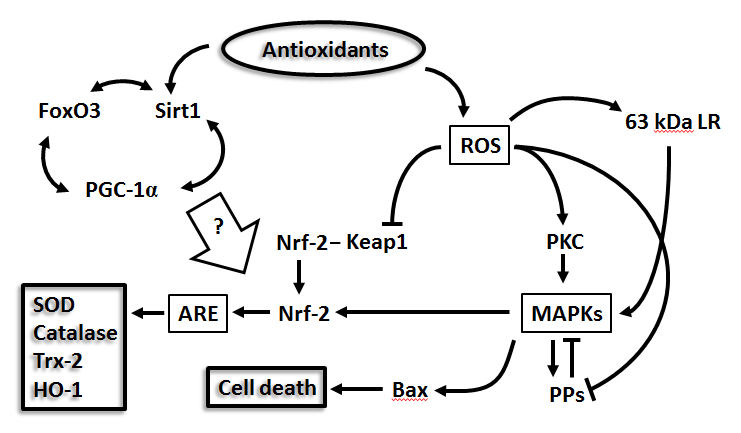 Figure 1 Oxidative stress-stimulating signaling pathways. The oval with the shadow indicates the start point; boxes with shadows indicate consequences; other boxes indicate key substances. ARE: Antioxidant responsive element; FoxO3: Forkhead winged-helix box class O3 transcription factor; HO-1: Heme oxygenase-1; Keap1: Kelch-like ECH-associated protein 1; LR: Laminin receptor; MAPK: Mitogen-activating protein kinase; Nrf2: NF-E2-related factor-2; PGC-1α: Peroxisome proliferator-activated responsive element γ coactivator-1α; PKC: Protein kinase C; PP: Protein phosphatase; ROS: Reactive oxygen species; Sirt1: Sirtuin 1; SOD: Superoxide dismutase; Trx: Thioredoxin.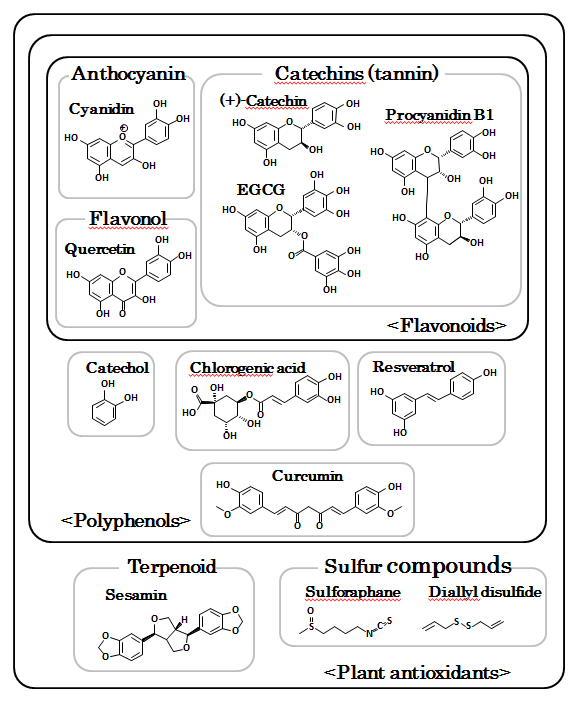 Figure 2 Structures of representative plant antioxidants and their classification.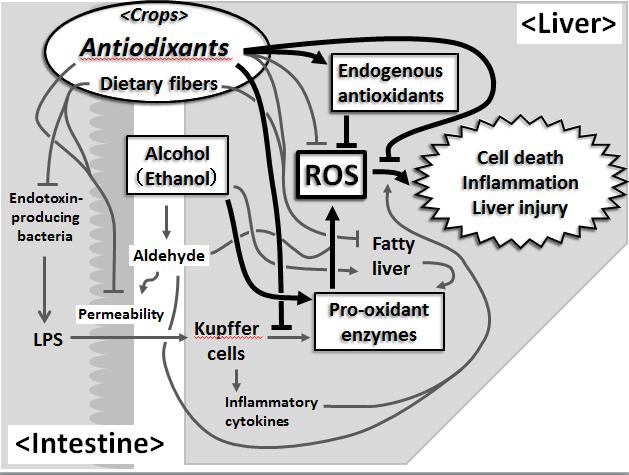 Figure 3 Potential multiple effects of crop components on alcoholic liver disease. LPS: Lipopolysaccharide; ROS: Reactive oxygen species.